 Temat: BOGACTWO WNĘTRZA ŚREDNIOWIECZNEJ KATEDRY. PROJEKT WSPÓŁCZESNEJ ROZETY LUB WITRAŻAhttps://epodreczniki.pl/a/sztuka-gotycka-w-polsce-cz-i---architektura/DPeUxta0Qhttps://pl.wikibooks.org/wiki/Historia_dla_gimnazjum/Sztuka_gotyckaNotatka do ze zeszytu:Witraż – ozdobne wypełnienie okna, wykonane z kawałków kolorowego szkła wprawianych w ołowiane ramki osadzone między żelaznymi sztabami. Ramki stanowią kontur rysunku, kreskowanie na szkle lub malowanie na nim przeźroczystymi farbami oddaje charakterystyczne elementy (głowę, oczy, ręce, fałdowanie szat, cieniowanie figur). Witraże stosowano głównie w budownictwie sakralnym. Technika witrażu znana była w starożytności, jednak została rozpowszechniona od wczesnego średniowiecza, a rozwinęła się w sztuce gotyckiej.Rozeta, różyca (fr. rosette – różyczka) – ornament architektoniczny w kształcie rozwiniętej róży. W architekturze gotyku rozetą nazywa się okrągłe okno wypełnione witrażem i ornamentem maswerkowym, umieszczone nad głównym portalem kościoła.Rozeta – w formie mandali  to rysunek na planie koła, technika plastyczna stosowana w pracy zarówno z dziećmi, jak i dorosłymi. Mandala wywodzi się z tradycji hinduskiej, a jej nazwa oznacza “koło życia, cały świat, święty krąg”. Koło uważane jest za symbol harmonii i doskonałości.Podstawowa forma mandali składa się z okręgu z wpisanymi weń kwadratami (o bokach zorientowanych według stron świata). Symbol mandali obecny jest niemal we wszystkich kulturach na świecie. Chętnie posługują się nią mnisi buddyjscy, dla których wykonywanie i oglądanie mandali jest formą medytacji.W kulturze zachodu mandala została spopularyzowana za sprawą słynnego szwajcarskiego psychoanalityka i psychiatry Karola Gustawa Junga. Dostrzegł on terapauetyczne działanie mandali, która wykonywana spontanicznie odzwierciedla stan psychiczny autora. Tworzenie mandali pomaga w odzyskaniu równowagi i harmonii węwnętrznej.Korzyści z tworzenia mandali:rozwija wyobraźnię (kreatywna edukacja),pomaga w skupieniu uwagi i koncentracji,pozwala wyrazić uczucia, lęki i myśli,rozwija koordynację wzrokowo-ruchową,pomaga się wyciszyć i zrelaksować.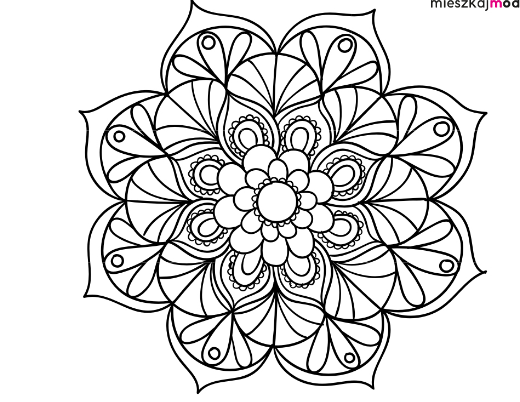 